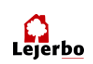 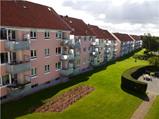  Bestyrelses møde d. 21. marts 2019 Lejerbo afd. 004-0 Møllebakken		Hillerød d. 10-03-2019Formand. 		 Henning Thelin	HTMedlem.  		 Marianne Kehler	MKMedlem.		         	 Lene Bendtsen	LBSuppleant.		 Julie Stocklund	JSSuppleant. 		 Aage Schultz	AaSLokalinspektør.		 Morten Pedersen	MP      Møde d. 21-03-2019 kl. 16:00Mødet afholdes på lokalinspektørens kontorDagsordenPKT. 0  	Godkende referat fra sidste møde PKT. 1	Afbrændte tændstikker AaSPKT. 2	Inviterer kommunen til møde om affaldssortering for beboerne. MPPKT. 3	Sommer udflugt HT	PKT. 4	Orientering ved lokalinspektøren. MPPKT. 5	Økonomi ved lokalinspektøren MPPKT. 6	To Do Liste	 Vedr. afd. 004-0 MøllebakkenUdvendig lys på blok C og E, er tændt i de lyse timer.  Jeg taler med Wirework om dette.Justering af lys på trappeopgange, så det ikke tænder når man går i gangen i lejlighederne. Jeg taler med Wirework om dette.Maling af gavle hvor malingen skaller af. Tilbud fra males afventet, kommer efter sommerferien.Opsætning af parkering forbudt skilte Venter på tilladelse fra kommunenCykelstativer i cykelskurer. Den arbejder vi på, men de er ikke lige til at finde et stativ der ikke rager for langt ud i rummet.Græsrobot i sandgrav? Vi ser om vi kan rykke trådenLøse tagsten mellem mur og tagrende ud for køkkenvindue i nr. 27 2. tv. Den skal vi have set på snarest muligt.Kontrol af legeplads, 3 påtalerVolumen i molokker.MP har regnet på volumen og kommet frem til at der mangler ca. 2 kubikmeter i rest affald, MP ser på om vi kan ændre noget på de nuværende molokker eller om vi skal havde en molok mere til rest affald.PKT. 8	Nyt bestyrelsesmøde, dato aftalesPKT. 9	EventueltMed Venlig HilsenHenning ThelinFormand afd. 004-0 Møllebakken